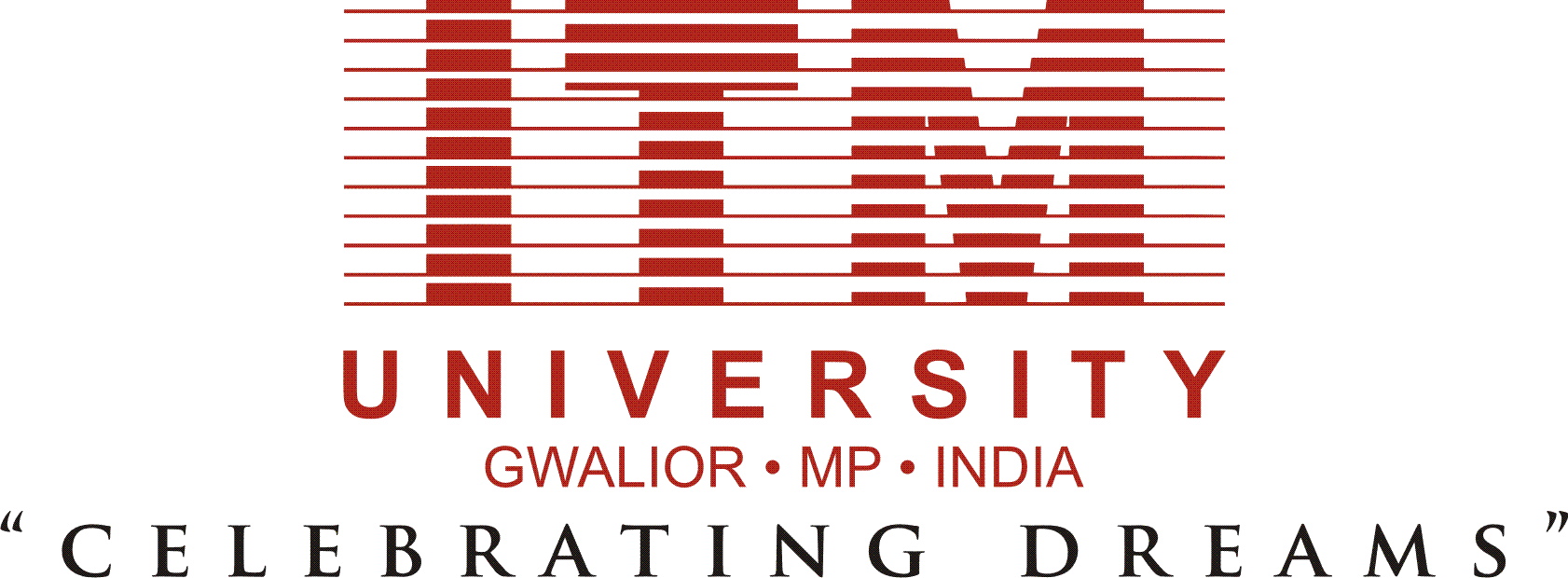 Faculty Development ProgramonSoft Computing with MATLAB22nd – 24th June 2015Registration Form1. 	Name: 			______________________________________________________2. 	Designation: 		______________________________________________________3. 	Department:		______________________________________________________4. 	Organization: 		______________________________________________________5. 	Highest Qualification:	______________________________________________________6. 	Experience: 		______________________________________________________7. 	Mailing Address: 	______________________________________________________ 				______________________________________________________8. 	City: 			_________________________ State: _______________________9.	Mobile No.: 		______________________________________________________10. 	Accommodation Required: 		Yes / No11. 	Payment Mode: 			Cash / Demand Draft 	12. 	D. D. No.: 		_________________________Date: ________________________13. 	Name of Bank and Branch:__________________________________________________ 				______________________________________________________14. 	Amount: 		_________________________Amount in words:______________ 				______________________________________________________Date: 											SignatureNOTE:Registration Form & Brochure can also be downloaded from the website - www.itmuniversity.ac.inScanned Copies of Registration Form should be mailed to drkapilgovil@gmail.com to avoid any postal delay.No TA/DA will be paid for attending the FDP.